Warmup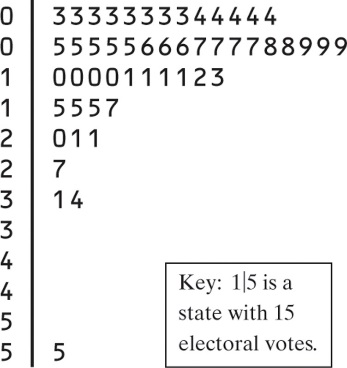 What is the shape of the distribution? Will the mean be smaller or larger than the median (don’t calculate)What is the median?Calculate the IQRConfirm 55 is an outlierFive-Number Summary & BoxplotsThe 5-Number Summary consists of the miniumum observation, the first quartile, the median, the third quartile, and the maximum observation, written in order from smallest to largest.Minimum     Q1     M     Q3     MaximumExample: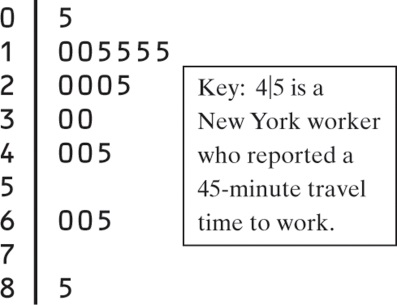 Calculate the 5-number summaryThese numbers roughly divide the distribution into quarters.
A boxplot graphically depicts the 5-number summary.Draw and label a number line that includes the range of the distribution.Draw a central box from Q1 to Q3.Note the median M inside the box.Extend lines (whiskers) from the box out to the minimum and maximum values that are not outliers.  Place a dot for outliersExample:  Draw the boxplot for the 5-number summary from aboveExampleThe number of calories in 22 different Ice Cream Bars342,  377,  319,  353,  295,  234,  294,  286,  377,  182,  310,  439,  111,  201,  182,  197,  209,  147,  190,  151,  131,  151Find the 5-number summary for this data and draw a boxplot.Describe the distributionComparing Distributions of Data 
This side by side boxplot shows the five number summary of annual salary from graduates of Renata College.  The boxplot on top shows the salaries of graduates from two years ago, the boxplot on the bottom shows the salaries of graduates from five years 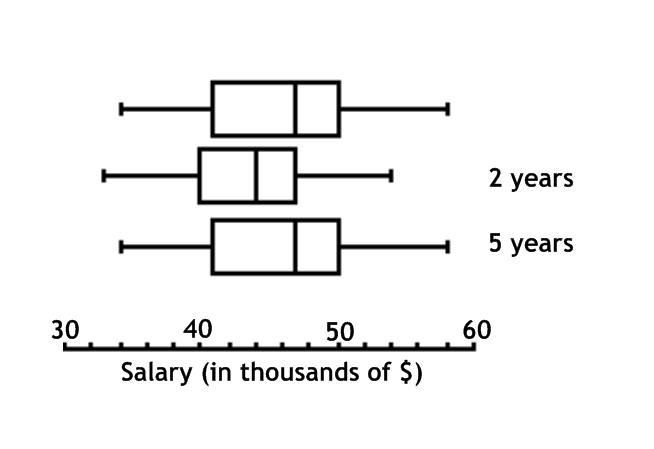 Compare the two distributionsMeasuring Spread: The Standard DeviationThe standard deviation sx measures the average distance of the 
observations from their mean.Procedure: 	1) Calculate the mean.2) Calculate each deviation.deviation = observation – mean3) Square each deviation.4) Find the “average” squared deviation. Calculate the sum of the squared deviations divided by (n-1)…this is called the variance.5) Calculate the square root of the variance…this is the standard deviation.Example: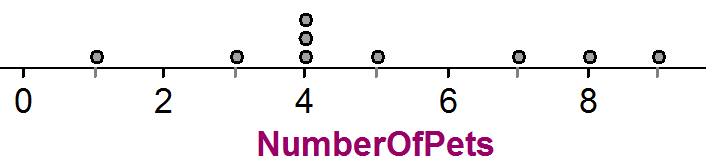 